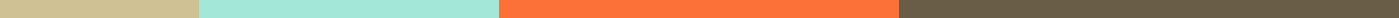 Course Program- 18th  Joint Injection Course, Leicester MarriottSaturday, 02.11.2024─FacultyMr Maneesh Bhatia, Consultant Orthopaedic Surgeon Founder & Director Prof. Harvinder Singh, Consultant Orthopaedic SurgeonMr Randeep Aujla, Consultant Orthopaedic Surgeon Mr Kunal Kulkarni, Consultant Orthopaedic Surgeon Dr Raj Bhatt, Consultant MSK RadiologistDr Sonam Vadera, ST Radiologist (Specialising in MSK Radiology)AgendaRegistration: 8:30 am -9 am- Neelam Shaikh, Course Administrator Course Start: 9 am - 9.10 am Mr Maneesh Bhatia- Welcome and introduction    9.10 am – 9.20 am Prof Harvinder Singh – Shoulder & elbow injections       9.20 am – 9.30 am Mr Randeep Aujla – Hip & Knee Injections                     9.30 am – 9.40 am Mr Kunal Kulkarni – Hand & Wrist Injections                 9.40 am – 9.50 am Mr Maneesh Bhatia – Foot & Ankle injections               9.50 am – 10.15 am Injection Videos                                                           10.15 am – 10.30 am DiscussionBreak: Coﬀee Break 10.30 – 11.00 am (30 minutes)Practical Stations: 11.00 am – 12.00 pm Session 1                 12.00 am – 13.00 Session 2Lunch: Lunch 13.00- 14.00 (60 minutes)Practical Stations: 14.00 – 15.00 Session 3               15.00 – 16.00 Session 4               16.00 – 17.00 Session 5Coffee & Networking: 17.00 – 17.30